Pou Lèkòl la Sèlman:	Dat Resepsyon	Antre nan SM	Non Fanmi, Non Batèm (Ane pou Lotri)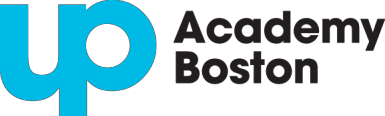 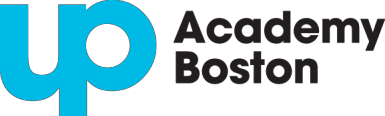 UP Academy Boston ouvè pou tout elèv ki rete nan Vil Boston epi k ap antre depi nan 6yèm rive nan 8yèm ane. UP Academy se yon pwogram preparasyon pou kolèj gratis ki jen jounen ak ane eskolè pwolonje. UP Academy garanti elèv li yo ap genyen konesans, konpetans, ak fòs karaktè ki  nesesè pou reyisi nan chimen kolèj ak eksplwate tout potansyèl yo. Al aprann plis nan http://www.upacademyboston.org.Apati 24 mas, nou pral gen yon dat limit aplikasyon chak vandredi jiskaske tout plas ki disponib yo fin ranpli. Nou pral ofri elèv ki te aplike sou yon baz woule toutotan gen plas disponib.Pa lapòs. Poste demann ranpli w lan bay UP Academy Boston, nan adrès 215 Dorchester Street, South Boston, MA 02127.An pèsonn: Pote demann ranpli w lan an pèsòn nan biwo prensipal UP Academy Boston an.Imèl. Eskane demann ranpli w lan, epi voye fichye a pa imèl bay enrollment@upacademyboston.org.Faks. Fakse demann ranpli w lan bay 617-635-8820.Sou entènèt: Ranpli demann ou an anliy nan https://upacademy.schoolmint.net/signupNon Elèv la: Non batèm	Dezyèm non	Non fanmiDat Nesans (MM/JJ/AAAA):	/	/Lekòl li ye kounye a: Non lekòl la	Vil lekòl li ye kounye aÈske kounye a elèv la enskri nan Boston Public Schools (BPS) (antoure yon sèl)?	Wi	Non	Nimewo Idantite BPS (si w konnen l)Èske w ta renmen resevwa enfòmasyon nan yon lang ki pa angle (antoure yon sèl)?  Wi  Non	Si se wi, lang pou tradiksyon:Enfòmasyon 2yèm Paran/Gadyen an (pa obligatwa): Non Batèm	Non Fanmi	Sa li ye pou elèv laTelefòn prensipal	Lòt telefòn	ImèlEnfòmasyon sou Frè/Sè: Tanpri pi ba a bay lis tout frè ak sè ki elèv kounye a nan UP Academy Boston oswa k ap fè demann enskripsyon nan UP Academy Boston pou otòn 2022. Tanpri sonje:  Ou DWE soumèt yon demann separe pou chak elèv k ap fè demann. Mete yon frè oswa sè isit la pa ranplase demann enskripsyon an.Konsantman pou Piblikasyon: Mwen pa otorize UP Academy Boston pou li pibliye non pitit mwen an nan rezilta lotri an, sa gen ladan mete l sousit wèb lekòl la.Si w make ti kare sa a y ap idantifye pitit ou a sèlman avèk nimewo idantite yo te voye ba ou lè yo te fin resevwa demann ou an.UP Academy pa fè diskriminasyon poutèt ni ras, ni koulè, ni orijin nasyonal, ni kwayans oswa relijyon, ni sèks, ni idantite seksyèl, ni etnisite, ni oryantasyon seksyèl, ni andikap mantal oswa fizik, ni laj, ni orijin zansèt, ni pèfòmans atletik, ni bezwen espesyal, ni metriz lang angle oswa yon lang etranje, ni pwogrè akademik anvan sa. Pa gen ankenn enfòmasyon yo mande nan fòmilè demann nan, tankou lang pou tradiksyon, ki fèt, e k ap sèvi pou fè diskriminasyon rasyal.Se responsabilite fanmi an pou l fè n konnen si gen chanjman nan enfòmasyon yo bay sou demann nan, tankou enfòmasyon pou kontakte. Si nenpòt enfòmasyon yo bay pa kòrèk n ap konsidere demann nan nil sòf si li korije anvan dènye delè lotri a.Se responsabilite fanmi an pou l konfime UP Academy resevwa demann sa a anvan dènye delè a.N ap detwi kopi papye sa a nan finisman ane lekòl kote w te aplike a sòf si w mande kenbe yon kopi pou dosye pa w.For School Use Only:	Date Received	Entered into SM	Last, First (Grade for Lottery)UP Academy Boston is open to all students residing in the City of Boston entering grades 6-8. UP Academy is a tuition-free, college- preparatory program with an extended school day and year. UP Academy will ensure that its students acquire the knowledge, sk ills, and strength of character necessary to succeed on the path to college and to achieve their full potential. Learn more at  http://www.upacademyboston.org.Starting on March 24th, we will have an application deadline every Friday until all available seats have been filled.  We will be offering to students who have applied on a rolling basis as long as there are available seats.Mail. Mail your completed application to UP Academy Boston, located at 215 Dorchester Street, South Boston, MA 02127.In-person: Drop-off your completed application in person at the UP Academy Boston main office.Email. Scan your completed application, and email the file to enrollment@upacademyboston.org.Fax. Fax your completed application to 617-635-8820.Online: Fill out your application online at https://upacademy.schoolmint.net/signupStudent name: First	Middle	LastDate of Birth (MM/DD/YYYY):	/	/Current school: School name	City of current schoolIs student currently enrolled in the Boston Public Schools (BPS) (circle one)?	Yes	No	BPS ID Number (if known)Would you like to receive information in a language other than English (circle one)?  Yes  No	If yes, language for translation:Parent/Guardian 2 Information (optional): First Name	Last Name	Relationship to studentPrimary phone	Additional phone	EmailSibling Information: Please list any siblings below that are current students at UP Academy Boston or are applying to UP Academy Boston for fall 2022. Please note: You MUST submit a separate application for each student applicant. Listing a sibling here does not replace the enrollment  application.Public Consent: I do not authorize UP Academy Boston to use my child’s publicized name in the lottery results, including in the posting to theschool’s website.If you check this box your child will be identified using only the ID number sent to you after receipt of your application.UP Academy does not discriminate on the basis of race, color, national origin, creed or religion, sex, gender identity, ethnicity, sexual orientation, mental or physical disability, age, ancestry, athletic performance, special need, proficiency in the English language or a foreign language, or prior academic achievement. All information requested in the application, such as language for translation, is not intended, and will not be used to discriminate.It is the family’s responsibility to notify us of any changes to the information provided on the application, including contact information. If any information provided is factually inaccurate the application is considered void unless corrected by the appropriate lottery deadline.It is the family’s responsibility to confirm that UP Academy has received this application by the deadline.This hardcopy will be destroyed at the end of the school year which you applied unless you request to retain a copy for your records. HCAne elèv la:  Ane kote elèv la ye kounye a pandan ane lekòl 2022-2023 an (antoure yon sèl)5yèm6yèm7yèmNan ki ane elèv la ap ye pandan ane lekòl 2023-2024 an (antoure yon sèl)?6yèm7yèm8yèmLang Li Pale Lakay (ou pa oblije reponn):Adrès Lakay Timoun nan: Nimewo ak non ri anVilEtaKòd postalAdrès Postal Timoun nan:  Make si li menm ak adrès lakay laNimewo ak non ri anVilEtaKòd postalEnfòmasyon 1ye Paran/Gadyen an: Non BatèmNon FanmiSa li ye pou elèv laTelefòn prensipalLòt telefònImèlNon:Ane an 2022-2023Elèv UP Academy Kounye a   KandidaNon Lòt Frè ak Sè:Ane an 2022-2023Elèv UP Academy Kounye a   KandidaStudent grade:  Student’s current grade during the 2022-2023 school year (circle one)5th6th7thWhich grade will the student be attending in the 2023-2024 school year (circle one)?6th7th8thHome Language (optional):Child’s Home Address: Street number andnameCityStateZip codeChild’s Mailing Address:  Check if sameStreet number and nameas home addressCityStateZip codeParent/Guardian 1 Information: First NameLast NameRelationship to studentPrimary phoneAdditional phoneEmailName:Grade in 2022-2023Current UP Academy Student   ApplicantAdditional Sibling Name:Grade in 2022-2023Current UP Academy Student   Applicant